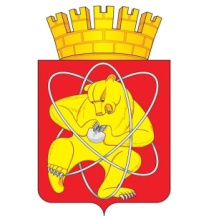 Городской округ «Закрытое административно – территориальное образование  Железногорск Красноярского края»АДМИНИСТРАЦИЯ ЗАТО г. ЖЕЛЕЗНОГОРСКПОСТАНОВЛЕНИЕ08.12. 2020                                                                                                                 2312г. Железногорск      О внесении изменений в постановление  Администрации ЗАТО г. Железногорск от 14.10.2020 № 1936 «Об установлении целевого уровня снижения в сопоставимых условиях суммарного объема потребляемых муниципальными учреждениями энергетических ресурсов и воды на трехлетний период с 2021 года»        В соответствии с Федеральным законом  от 23.11.2009 N 261-ФЗ «Об энергосбережении и о повышении энергетической эффективности и о внесении изменений в отдельные законодательные акты Российской Федерации", постановлением Правительства Российской Федерации от 07 октября 2019 года № 1289 «О требованиях к снижению государственными (муниципальными) учреждениями в сопоставимых условиях суммарного объема потребляемых ими дизельного и иного топлива, мазута, природного газа, тепловой энергии, электрической энергии, угля, а также объема потребляемой ими воды», постановлением  Правительства Российской Федерации от 23 июня 2020 года № 914 «О внесении изменений в требования к снижению государственными (муниципальными) учреждениями в сопоставимых условиях суммарного объема потребляемых ими дизельного и иного топлива, мазута, природного газа, тепловой энергии, электрической энергии, угля, а также объема потребляемой ими воды», Приказом Минэкономразвития России от 15.07.2020 N 425"Об утверждении методических рекомендации по определению в сопоставимых условиях целевого уровня снижения государственными (муниципальными) учреждениями суммарного объема потребляемых ими дизельного и иного топлива, мазута, природного газа, тепловой энергии, электрической энергии, угля, а также объема потребляемой ими воды", в целях повышения уровня энергоэффективности  муниципальных учреждений ПОСТАНОВЛЯЮ:     1. Внести следующие изменения в постановление Администрации ЗАТО                 г. Железногорск  от 14.10.2020 № 1936 «Об установлении целевого уровня снижения в сопоставимых условиях суммарного объема потребляемых муниципальными учреждениями энергетических ресурсов и воды на трехлетний период с 2021 года»:        1.1. Строку 38.6 приложения к постановлению изложить в новой редакции:1.2. Строку 45 приложения к постановлению изложить в новой редакции:1.3. Строку 46  приложения к постановлению  изложить в новой редакции:1.4. Строку 47 приложения к постановлению изложить в новой редакции:1.5. Строку 48  приложения к постановлению изложить в новой редакции:1.6. Строку 50 приложения к постановлению изложить в новой редакции:1.7. Строку 51 приложения к постановлению  изложить в новой редакции:          1.8. Дополнить приложение строкой 55:2. Контроль над исполнением настоящего постановления возложить на первого заместителя Главы ЗАТО г. Железногорск по жилищно-коммунальному хозяйству А.А. Сергейкина.   3. Отделу общественных связей Администрации ЗАТО г. Железногорск    (И.С. Архипова) разместить настоящее постановление на официальном сайте городского округа  «Закрытое административно-территориальное образование Железногорск Красноярского края» в информационно-телекоммуникационной сети «Интернет».4. Постановление вступает в силу после  официального опубликования и применяется к правоотношениям, возникшим с 01.01.2021.Глава ЗАТО г. Железногорск							И.Г. Куксинклуб по месту жительства "Силачи", Ленина,47клуб по месту жительства "Силачи", Ленина,47клуб по месту жительства "Силачи", Ленина,47клуб по месту жительства "Силачи", Ленина,47клуб по месту жительства "Силачи", Ленина,47клуб по месту жительства "Силачи", Ленина,47клуб по месту жительства "Силачи", Ленина,4738.6тепловая энергиянетВТ/м2/    ГОСПнетнетВТ/м2/    ГОСПнеприменимо38.6горячая воданетм3/челнетнетм3/челнеприменимо38.6холодная воданетм3/челнетнетм3/челнеприменимо38.6электроэнергиядакВтч/м29,820кВтч/м2здание эффективно, требование не устанавливается45Муниципальное бюджетное учреждение дополнительного образования "Детская школа искусств № 2"Муниципальное бюджетное учреждение дополнительного образования "Детская школа искусств № 2"Муниципальное бюджетное учреждение дополнительного образования "Детская школа искусств № 2"Муниципальное бюджетное учреждение дополнительного образования "Детская школа искусств № 2"Муниципальное бюджетное учреждение дополнительного образования "Детская школа искусств № 2"Муниципальное бюджетное учреждение дополнительного образования "Детская школа искусств № 2"Муниципальное бюджетное учреждение дополнительного образования "Детская школа искусств № 2"Муниципальное бюджетное учреждение дополнительного образования "Детская школа искусств № 2"Муниципальное бюджетное учреждение дополнительного образования "Детская школа искусств № 2" здание пос.Подгорный, ул. Лесная , 11 здание пос.Подгорный, ул. Лесная , 11 здание пос.Подгорный, ул. Лесная , 11 здание пос.Подгорный, ул. Лесная , 11 здание пос.Подгорный, ул. Лесная , 11 здание пос.Подгорный, ул. Лесная , 11 здание пос.Подгорный, ул. Лесная , 11 здание пос.Подгорный, ул. Лесная , 11 здание пос.Подгорный, ул. Лесная , 1145.1тепловая энергиядаВТ/м2/    ГОСП69,7213ВТ/м2/    ГОСП67,4465,1760,6145.1горячая водадам3/чел1,2432м3/чел1,141,040,8545.1холодная водадам3/чел2,4029м3/чел2,232,061,7145.1электроэнергиядакВтч/м27,470кВтч/м2здание эффективно, требование не устанавливаетсяздание эффективно, требование не устанавливаетсяздание эффективно, требование не устанавливается46Муниципальное бюджетное учреждение культуры "Центр Досуга"Муниципальное бюджетное учреждение культуры "Центр Досуга"Муниципальное бюджетное учреждение культуры "Центр Досуга"Муниципальное бюджетное учреждение культуры "Центр Досуга"Муниципальное бюджетное учреждение культуры "Центр Досуга"Муниципальное бюджетное учреждение культуры "Центр Досуга"Муниципальное бюджетное учреждение культуры "Центр Досуга"Муниципальное бюджетное учреждение культуры "Центр Досуга"Муниципальное бюджетное учреждение культуры "Центр Досуга"Муниципальное бюджетное учреждение культуры "Центр Досуга"Муниципальное бюджетное учреждение культуры "Центр Досуга" здание г.Железногорск, пр.Ленинградский , 37 здание г.Железногорск, пр.Ленинградский , 37 здание г.Железногорск, пр.Ленинградский , 37 здание г.Железногорск, пр.Ленинградский , 37 здание г.Железногорск, пр.Ленинградский , 37 здание г.Железногорск, пр.Ленинградский , 37 здание г.Железногорск, пр.Ленинградский , 37 здание г.Железногорск, пр.Ленинградский , 37 здание г.Железногорск, пр.Ленинградский , 37 здание г.Железногорск, пр.Ленинградский , 37 здание г.Железногорск, пр.Ленинградский , 3746.1тепловая энергиядаВТ/м2/    ГОСП26,516ВТ/м2/    ГОСП26,1125,7225,7225,7224,9246.1горячая водадам3/чел0,406м3/чел0,390,380,380,380,3746.1холодная водадам3/чел1,036м3/чел1,,011110,9746.1электроэнергиядакВтч/м218,836кВтч/м218,5518,2718,2718,2717,7ДК "Юность" Белорусская ул., 42ДК "Юность" Белорусская ул., 42ДК "Юность" Белорусская ул., 42ДК "Юность" Белорусская ул., 42ДК "Юность" Белорусская ул., 42ДК "Юность" Белорусская ул., 42ДК "Юность" Белорусская ул., 42ДК "Юность" Белорусская ул., 42ДК "Юность" Белорусская ул., 42ДК "Юность" Белорусская ул., 42ДК "Юность" Белорусская ул., 4246.2тепловая энергиядаВТ/м2/    ГОСП77,466ВТ/м2/    ГОСП76,375,1475,1472,8172,8146.2горячая водадам3/чел0,716м3/чел0,70,690,690,670,6746.2холодная водадам3/чел2,036м3/чел21,971,971,911,9146.2электроэнергиядакВтч/м218,836кВтч/м218,5518,2718,2717,717,7ДК "Старт"  пос.Подгорный ул.Мира, 9ДК "Старт"  пос.Подгорный ул.Мира, 9ДК "Старт"  пос.Подгорный ул.Мира, 9ДК "Старт"  пос.Подгорный ул.Мира, 9ДК "Старт"  пос.Подгорный ул.Мира, 9ДК "Старт"  пос.Подгорный ул.Мира, 9ДК "Старт"  пос.Подгорный ул.Мира, 9ДК "Старт"  пос.Подгорный ул.Мира, 9ДК "Старт"  пос.Подгорный ул.Мира, 9ДК "Старт"  пос.Подгорный ул.Мира, 9ДК "Старт"  пос.Подгорный ул.Мира, 946.3тепловая энергиядаВТ/м2/    ГОСП60,416ВТ/м2/    ГОСП59,5158,656,7956,7956,7946.3горячая водадам3/чел2,136м3/чел2,12,0722246.3холодная водадам3/чел6,106м3/чел6,015,925,735,735,7346.3электроэнергиядакВтч/м218,836кВтч/м218,5518,2717,717,717,7клуб  "Железнодорожник"  пос. Тартат,  ул.40 лет Октября, 11клуб  "Железнодорожник"  пос. Тартат,  ул.40 лет Октября, 11клуб  "Железнодорожник"  пос. Тартат,  ул.40 лет Октября, 11клуб  "Железнодорожник"  пос. Тартат,  ул.40 лет Октября, 11клуб  "Железнодорожник"  пос. Тартат,  ул.40 лет Октября, 11клуб  "Железнодорожник"  пос. Тартат,  ул.40 лет Октября, 11клуб  "Железнодорожник"  пос. Тартат,  ул.40 лет Октября, 11клуб  "Железнодорожник"  пос. Тартат,  ул.40 лет Октября, 11клуб  "Железнодорожник"  пос. Тартат,  ул.40 лет Октября, 11клуб  "Железнодорожник"  пос. Тартат,  ул.40 лет Октября, 11клуб  "Железнодорожник"  пос. Тартат,  ул.40 лет Октября, 1146.4тепловая энергиядаВТ/м2/    ГОСП95,4922ВТ/м2/    ГОСП90,3285,1485,1474,874,846.4горячая водадам3/чел0,010м3/челздание эффективно, требование не устанавливаетсяздание эффективно, требование не устанавливаетсяздание эффективно, требование не устанавливаетсяздание эффективно, требование не устанавливаетсяздание эффективно, требование не устанавливается46.4холодная водадам3/чел0,010м3/челздание эффективно, требование не устанавливаетсяздание эффективно, требование не устанавливаетсяздание эффективно, требование не устанавливаетсяздание эффективно, требование не устанавливаетсяздание эффективно, требование не устанавливается46.4электроэнергиядакВтч/м218,830кВтч/м2здание эффективно, требование не устанавливаетсяздание эффективно, требование не устанавливаетсяздание эффективно, требование не устанавливаетсяздание эффективно, требование не устанавливаетсяздание эффективно, требование не устанавливается47Муниципальное бюджетное учреждение культуры "Парк культуры и отдыха им.Кирова"Муниципальное бюджетное учреждение культуры "Парк культуры и отдыха им.Кирова"Муниципальное бюджетное учреждение культуры "Парк культуры и отдыха им.Кирова"Муниципальное бюджетное учреждение культуры "Парк культуры и отдыха им.Кирова"Муниципальное бюджетное учреждение культуры "Парк культуры и отдыха им.Кирова"Муниципальное бюджетное учреждение культуры "Парк культуры и отдыха им.Кирова"Муниципальное бюджетное учреждение культуры "Парк культуры и отдыха им.Кирова"Муниципальное бюджетное учреждение культуры "Парк культуры и отдыха им.Кирова"Муниципальное бюджетное учреждение культуры "Парк культуры и отдыха им.Кирова" концертно-танцевальный зал г.Железногорск,  концертно-танцевальный зал г.Железногорск,  концертно-танцевальный зал г.Железногорск,  концертно-танцевальный зал г.Железногорск,  концертно-танцевальный зал г.Железногорск,  концертно-танцевальный зал г.Железногорск,  концертно-танцевальный зал г.Железногорск,  концертно-танцевальный зал г.Железногорск,  концертно-танцевальный зал г.Железногорск, 47.1тепловая энергиядаВТ/м2/    ГОСП36,992ВТ/м2/    ГОСП36,8236,6536,3247.1горячая воданетм3/челнетнетм3/челтребуется установка ПУтребуется установка ПУтребуется установка ПУ47.1холодная водадам3/чел2,0317м3/чел1,941,861,6947.1электроэнергиядакВтч/м222,3017кВтч/м221,3720,4418,58 пристройка к клубу "Спутник" г.Железногорск пристройка к клубу "Спутник" г.Железногорск пристройка к клубу "Спутник" г.Железногорск пристройка к клубу "Спутник" г.Железногорск пристройка к клубу "Спутник" г.Железногорск пристройка к клубу "Спутник" г.Железногорск пристройка к клубу "Спутник" г.Железногорск пристройка к клубу "Спутник" г.Железногорск пристройка к клубу "Спутник" г.Железногорск47.2тепловая энергиянетВТ/м2/    ГОСПнетнетВТ/м2/    ГОСПтребуется установка ПУтребуется установка ПУтребуется установка ПУ47.2горячая водадам3/чел0,960м3/челздание эффективно, требование не устанавливаетсяздание эффективно, требование не устанавливаетсяздание эффективно, требование не устанавливается47.2холодная водадам3/чел1,310м3/челздание эффективно, требование не устанавливаетсяздание эффективно, требование не устанавливаетсяздание эффективно, требование не устанавливается47.2электроэнергиядакВтч/м215,810кВтч/м2здание эффективно, требование не устанавливаетсяздание эффективно, требование не устанавливаетсяздание эффективно, требование не устанавливается48Муниципальное казенное  учреждение Управление капитального строительства"Муниципальное казенное  учреждение Управление капитального строительства"Муниципальное казенное  учреждение Управление капитального строительства"Муниципальное казенное  учреждение Управление капитального строительства"Муниципальное казенное  учреждение Управление капитального строительства"Муниципальное казенное  учреждение Управление капитального строительства"Муниципальное казенное  учреждение Управление капитального строительства"Муниципальное казенное  учреждение Управление капитального строительства"Муниципальное казенное  учреждение Управление капитального строительства" здание г.Железногорск, ул.Ленина, 8б здание г.Железногорск, ул.Ленина, 8б здание г.Железногорск, ул.Ленина, 8б здание г.Железногорск, ул.Ленина, 8б здание г.Железногорск, ул.Ленина, 8б здание г.Железногорск, ул.Ленина, 8б здание г.Железногорск, ул.Ленина, 8б здание г.Железногорск, ул.Ленина, 8б здание г.Железногорск, ул.Ленина, 8б48.1тепловая энергиядаВТ/м2/    ГОСП32,100ВТ/м2/    ГОСПздание эффективно, требование не устанавливаетсяздание эффективно, требование не устанавливаетсяздание эффективно, требование не устанавливается48.1горячая водадам3/чел2,842м3/чел2,822,812,7848.1холодная водадам3/чел4,560м3/челздание эффективно, требование не устанавливаетсяздание эффективно, требование не устанавливаетсяздание эффективно, требование не устанавливается48.1электроэнергиядакВтч/м229,380кВтч/м2здание эффективно, требование не устанавливаетсяздание эффективно, требование не устанавливаетсяздание эффективно, требование не устанавливается50Муниципальное казенное  учреждение "Управление имуществом, землепользования и землеустройства"Муниципальное казенное  учреждение "Управление имуществом, землепользования и землеустройства"Муниципальное казенное  учреждение "Управление имуществом, землепользования и землеустройства"Муниципальное казенное  учреждение "Управление имуществом, землепользования и землеустройства"Муниципальное казенное  учреждение "Управление имуществом, землепользования и землеустройства"Муниципальное казенное  учреждение "Управление имуществом, землепользования и землеустройства"Муниципальное казенное  учреждение "Управление имуществом, землепользования и землеустройства"Муниципальное казенное  учреждение "Управление имуществом, землепользования и землеустройства"Муниципальное казенное  учреждение "Управление имуществом, землепользования и землеустройства" помещения в здании г.Железногорск, пр.Курчатова, 48А помещения в здании г.Железногорск, пр.Курчатова, 48А помещения в здании г.Железногорск, пр.Курчатова, 48А помещения в здании г.Железногорск, пр.Курчатова, 48А помещения в здании г.Железногорск, пр.Курчатова, 48А помещения в здании г.Железногорск, пр.Курчатова, 48А помещения в здании г.Железногорск, пр.Курчатова, 48А помещения в здании г.Железногорск, пр.Курчатова, 48А помещения в здании г.Железногорск, пр.Курчатова, 48А50.1тепловая энергиянетВТ/м2/    ГОСПнетнетВТ/м2/    ГОСПнеприменимонеприменимонеприменимо50.1горячая водаестьм3/чел5,20м3/челздание эффективно, требование не устанавливаетсяздание эффективно, требование не устанавливаетсяздание эффективно, требование не устанавливается50.1холодная водадам3/чел0,010м3/челздание эффективно, требование не устанавливаетсяздание эффективно, требование не устанавливаетсяздание эффективно, требование не устанавливается50.1электроэнергиядакВтч/м253,794кВтч/м253,2752,7451,6951Муниципальное казенное  учреждение "Молодежный центр"Муниципальное казенное  учреждение "Молодежный центр"Муниципальное казенное  учреждение "Молодежный центр"Муниципальное казенное  учреждение "Молодежный центр"Муниципальное казенное  учреждение "Молодежный центр"Муниципальное казенное  учреждение "Молодежный центр"Муниципальное казенное  учреждение "Молодежный центр"Муниципальное казенное  учреждение "Молодежный центр"Муниципальное казенное  учреждение "Молодежный центр" здание г.Железногорск, ул.Ленина,9 здание г.Железногорск, ул.Ленина,9 здание г.Железногорск, ул.Ленина,9 здание г.Железногорск, ул.Ленина,9 здание г.Железногорск, ул.Ленина,9 здание г.Железногорск, ул.Ленина,9 здание г.Железногорск, ул.Ленина,9 здание г.Железногорск, ул.Ленина,9 здание г.Железногорск, ул.Ленина,951.1тепловая энергиядаВТ/м2/    ГОСП39,843ВТ/м2/    ГОСП39,5739,338,7751.1горячая водадам3/чел0,010м3/челздание эффективно, требование не устанавливаетсяздание эффективно, требование не устанавливаетсяздание эффективно, требование не устанавливается51.1холодная водадам3/чел0,010м3/челздание эффективно, требование не устанавливаетсяздание эффективно, требование не устанавливаетсяздание эффективно, требование не устанавливается51.1электроэнергиядакВтч/м253,794кВтч/м253,2752,7451,6955Муниципальное казенное  учреждение "Управление имущественным комплексом"Муниципальное казенное  учреждение "Управление имущественным комплексом"Муниципальное казенное  учреждение "Управление имущественным комплексом"Муниципальное казенное  учреждение "Управление имущественным комплексом"Муниципальное казенное  учреждение "Управление имущественным комплексом"Муниципальное казенное  учреждение "Управление имущественным комплексом"Муниципальное казенное  учреждение "Управление имущественным комплексом"Муниципальное казенное  учреждение "Управление имущественным комплексом"Муниципальное казенное  учреждение "Управление имущественным комплексом" здание г.Железногорск, ул.Матросова, 15 здание г.Железногорск, ул.Матросова, 15 здание г.Железногорск, ул.Матросова, 15 здание г.Железногорск, ул.Матросова, 15 здание г.Железногорск, ул.Матросова, 15 здание г.Железногорск, ул.Матросова, 15 здание г.Железногорск, ул.Матросова, 15 здание г.Железногорск, ул.Матросова, 15 здание г.Железногорск, ул.Матросова, 1555.1тепловая энергиядаВТ/м2/    ГОСП74,9317ВТ/м2/    ГОСП71,7268,5162,0855.1горячая водадам3/чел3,042м3/чел3,033,012,9755.1холодная водадам3/чел1,430м3/челздание эффективно, требование не устанавливаетсяздание эффективно, требование не устанавливаетсяздание эффективно, требование не устанавливается55.1электроэнергиядакВтч/м213,440кВтч/м2здание эффективно, требование не устанавливаетсяздание эффективно, требование не устанавливаетсяздание эффективно, требование не устанавливается